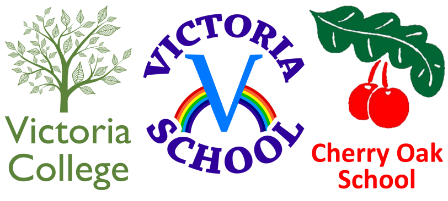 Federation of Cherry Oak School and Victoria SchoolBased at:  Victoria School, Bell Hill, Northfield, B31 1LD
Permanent Lunchtime Supervisors Working hours 12.00 to 13.30Monday-Friday (7.5 hours per week)           Salary Range SP3 £4,103 – SP8 £4,458Victoria School is an all-through school for children and young people aged 2-19 years with profound and multiple learning difficulties and associated medical needs.The successful candidate will be assisting with feeding at lunchtime and playground supervision. The ideal candidate for these positions will have:a passion for supporting children and young people;good communication skills;enthusiasm, commitment, reliability and a willingness to learnThis role will ideally suit people who wish to work in a vibrant SEND environment.To apply please download an application pack from our website www.victoria.bham.sch.ukPlease email completed application packs to: recruitment@victoria.bham.sch.ukDue to the high number of applications we are expecting for this post, unsuccessful applicants will not be contacted.Closing date for applications: Monday 8th April 2024 at 09:00amThis post is covered by Part 7 of the Immigration Act (2016) and therefore the ability to speak fluent spoken English is an essential requirement for this role.This post is exempt from the Rehabilitation of Offenders Act 1974 and the amendments to the Exceptions Order 1975, 2013 and 2020. Which means that when applying for certain jobs and activities certain spent convictions and cautions are ‘protected’, so they do not need to be disclosed to employers, and if they are disclosed, employers cannot take them into account. Further information about filtering offences can be found in the DBS filtering guide.The Federation is committed to safeguarding and promoting the welfare of children and young people and expects all staff and volunteers to share this commitment. 
The successful candidate will be subject to all necessary pre-employment checks, including: an enhanced DBS; medical fitness; identity checks and right to work. All applicants will be required to provide two suitable references.